Школьная газета СП МБОУ СОШ № 3 г. Алагира «Хочу всё знать», выпуск № 12, октябрь 2021г.Здоровый образ жизниЗдоровый образ жизни, ЗОЖ — образ жизни человека, направленный на сохранение здоровья, профилактику болезней и укрепление человеческого организма в целом. Здоровье человека на 60% и более зависит от образа жизни (еда, режим питания, физическая активность, уровень стресса, вредные привычки и разрушительное поведение).В последнее время наблюдается положительная тенденция: все больше молодежи отказывается от пагубных привычек и следует основам здорового образа жизни. Здоровый образ жизни – это не только особенное питание или занятия спортом. ЗОЖ – это целый комплекс мер, направленных на улучшение здоровья и профилактику патологических процессов в организме. Соблюдение правил ЗОЖ позволяет значительно увеличить продолжительность жизни и улучшить ее качество.Преимущества ЗОЖЗдоровый образ жизни оказывает существенное влияние на иммунитет. Согласно опросу тех, кто недавно поменял свой образ жизни, после начала ЗОЖ заметно улучшилось самочувствие, настроение и изменилось мировосприятие.Кроме того, стремление вести более здоровую жизнь способствует следующим улучшениям:Сокращается частота рецидивов хронических заболеваний;При пробуждении нет усталости, чувствуется прилив сил;Наблюдается повышенная выносливость на спортивных тренировках;Сокращается частота простудных заболеваний и снижается их тяжесть;Кожа становится более упругой и чистой.Исследования показывают, что такой образ жизни позволяет снизить вероятность развития ряда возрастных заболеваний. 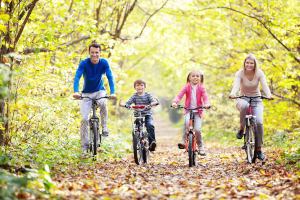 Основы и методы формирования здорового образа жизниЗдоровый образ жизни имеет 7 основных «столпов»: физическая активность, сбалансированное питание, отсутствие вредных привычек, гигиенический уход, полноценный сон и отдых, оздоровительные процедуры и эмоциональный настрой. Если следить за всеми этими аспектами, качество жизни и самочувствие существенно улучшаются.Соблюдение правильного питания 
Здоровье внутренних органов, внешний облик, самочувствие и иммунитет напрямую зависят от того, что мы употребляем в пищу. Здоровый образ жизни предполагает исключение ароматизаторов, усилителей вкуса, жирных продуктов, красителей и консервантов, или, как минимум, их сокращение.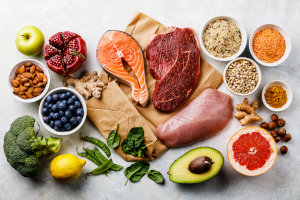 Вот основные правила:Не стоит ни голодать, ни переедать – и то, и другое негативно сказывается на самочувствии. Нельзя испытывать чувство голода и, наоборот, переедать. Старайтесь следить за тем, чтобы ежедневная норма калорий составляла 1700-1900 ккал.Пейте чистую воду. Желательно употреблять в день от 1.5 до 2 литров воды (не чая, кофе, сока и т.п.)Сократите количество сладостей в рационе. Если хочется сладкого – отдавайте предпочтение свежим овощам и сухофруктам. Также можно употреблять горький шоколад в умеренных количествах.Ешьте как минимум 4-5 раз в день небольшими порциями. По окончании трапезы должно оставаться ощущение легкого голода.Суточное меню должно содержать мясо или рыбу, овощи и фрукты, крупы, кисломолочные продукты. Питайтесь разнообразно.Ужинать желательно не менее чем за 2 часа до сна. Непосредственно перед сном есть нежелательно.Исключите из рациона фастфуд, жирные и копченые продукты.Отдавайте предпочтение варке, тушению или запеканию продуктов.Если раньше вы не следили за питанием, вам будет тяжело резко поменять рацион. Попробуйте начать с малого – уберите из рациона жирные соусы и продукты, которые их содержат, избегайте усилителей вкуса и химических добавок в пище, откажитесь от продуктов быстрого приготовления, полуфабрикатов, кондитерских изделий, увеличьте долю фруктов и овощей в меню. Выполнение каждого из перечисленных пунктов станет шагом к здоровому питанию.Физическая активность 
Недостаток физической активности приводит к снижению скорости обмена веществ, развитию заболеваний опорно-двигательного аппарата, сердечно-сосудистым и неврологическим патологиям.Если ваша работа не связана с движением, постарайтесь сами увеличить активность. Нормальным считается проводить в движении не менее 1 часа в день (это около 8000-10000 шагов). Ученые доказали, что каждая минута активности влияет на состояние организма в долгосрочной перспективе – это значит, что даже подъем по ступенькам, а не на лифте, уже приближает вас к здоровью.Увеличить ежедневную активность можно, заведя привычку начинать и заканчивать день легкой разминкой. Если вы ездите на работу на общественном транспорте – выйдите на 1-2 остановки раньше и пройдите этот путь пешком. Очень полезно делать перерывы, если у вас сидячая работа. В выходные дни займитесь фитнесом, сходите на прогулку. Этих мер вполне достаточно для поддержания здоровья и хорошего самочувствия.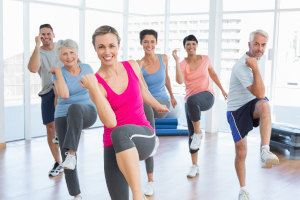 
Гигиенический уходЛичная гигиена – одна из составляющих ЗОЖ. В первую очередь это касается ротовой полости. Нужно как минимум два раза в день чистить зубы, причем уделять внимание всей полости рта. Также важно содержать в порядке дом: регулярно проводить влажную уборку, не допускать скопления пыли, ежедневно проветривать комнаты.Соблюдение режима дняУченые пришли к выводу, что для здоровья и хорошего самочувствия важны продолжительность сна и его регулярность. Каждый человек должен спать как минимум 7 часов в сутки. При этом засыпать и просыпаться желательно в одно и то же время. Конечно же, иногда можно делать исключения, например, в выходные дни.Эмоциональный настройНервные напряжения, постоянные срывы, стрессы – все это негативно сказывается на настроении, самочувствии и здоровье в целом. Специалисты рекомендуют придерживаться следующих советов:Не тревожьтесь из-за того, чего не можете изменить. Мыслите позитивно, в любой ситуации находите положительные моменты.Не держите зла, отпустите все обиды, не завидуйте и не делайте людям зла.Старайтесь избегать стрессовых ситуаций.Как образ жизни влияет на здоровье и продолжительность жизниПринято считать, что привычка формируется в течение 21 дня. Следуя вышеперечисленным правилам, вы можете сформировать привычку, которая поможет вам продлить жизнь и затормозить процесс старения. Очень важно соблюдать основы ЗОЖ в комплексе. Если вы следите за личной гигиеной, занимаетесь спортом и правильно питаетесь, но при этом курите – вредная привычка может затормозить позитивные изменения.ЗОЖ не должен доставлять дискомфорта, все действия должны быть в радость. Прививайте полезные привычки постепенно. Для начала привыкните к новой пище, затем начните утром делать зарядку и т.д. Со временем вы начнете чувствовать себя лучше и спокойнее, и сможете достичь целей, которые казались раньше недостижимыми.В сентябре-октябре классные руководители провели в 1-11 классах классные часы, где много говорили о здоровом образе жизни. Желаем всем здоровья!                                                   Редколлегия школьной газеты